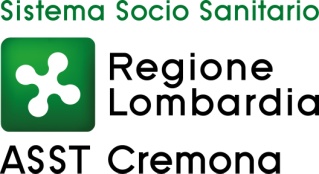 Scheda di sintesi sulla rilevazione degli OIV o strutture equivalentiData di svolgimento della rilevazione: 12.04.2017Procedure e modalità seguite per la rilevazione La verifica è stata condotta alla presenza dell’attuale Responsabile per la prevenzione della corruzione e per la trasparenza dell’ASST di Cremona, dott.ssa Bonfanti Marianna, che, dal 01.04.2017, ha sostituito nell’incarico la dott.ssa Enrica Gennari, rientrata, da tale data, presso l’amministrazione regionale lombarda.Le modalità seguite per condurre la rilevazione sono state le seguenti:verifica sul sito istituzionale www.ospedale.cremona.it  della presenza, nella sezione Amministrazione Trasparente, delle informazioni e dei documenti previsti dai singoli adempimenti oggetto della griglia di rilevazione; tale verifica è stata svolta autonomamente, come istruttoria, dai singoli componenti a partire dal 31/3/2017, ed attuata collegialmente nel corso della riunione del 12/04/2017 presso la sede dell’Azienda;verifica dell’attività svolta dal Responsabile della prevenzione della corruzione e della trasparenza per riscontrare l’adempimento degli obblighi di pubblicazione, peraltro già svolta anche in precedenti sedute del Nucleo.In relazione alle caselle compilate con l’indicazione n/a si precisa che sono state compilate in questo modo sia le voci non applicabili in quanto non attinenti all’ambito soggettivo dell’ASST, sia le voci per le quali non sono presenti in Azienda dati da pubblicare.Si dà infine atto che non si è resa necessaria la compilazione del figlio 2 “uffici periferici, articolazioni e corpi” della griglia di rilevazione in quanto l’Azienda Socio – Sanitaria Territoriale non ha uffici periferici, articolazioni o corpi dotati di autonomia. Aspetti critici riscontrati nel corso della rilevazioneSi segnala che l’ASST (Azienda Socio-Sanitaria Regionale) di Cremona è stata costituita in data 1/1/2016 in applicazione della Legge Regionale n. 23/2015 di Riordino del Servizio Sanitario Regionale; ad essa sono state assegnate le Strutture precedentemente afferenti alla Azienda Ospedaliera di Cremona nonché, quale cessione di ramo d’azienda, parte delle Strutture Territoriali precedentemente afferenti all’ASL di Cremona. Nel corso del 2016 tale assetto è andato via via chiarendosi e consolidandosi, cosa che evidentemente ha avuto impatti significativi dal punto di vista organizzativo e, di conseguenza, anche sulle pubblicazioni in Amministrazione Trasparente.Peraltro, il sito aziendale è ancora oggetto di revisione tecnica e nei contenuti; ciò ha generato in alcuni casi errori materiali, in corso di progressiva correzione.Alcuni appunti su specifiche voci sono riportati nelle corrispondenti note della griglia prodotta.Eventuale documentazione da allegareNon si ritiene necessario allegare ulteriore documentazioneAltre noteIn merito alla legittimazione del Nucleo a svolgere funzioni equivalenti ad un Organismo Indipendente di Valutazione, si segnala che le funzioni attribuite dalla DGR 5539 del 2/8/2016 non prevedono in modo chiaro tale estensione. Il Nucleo si è comunque fatto carico di tale ruolo per coerenza istituzionale, come peraltro previsto anche nel PTPCT 2017/2019 dell’Azienda.Il Nucleo di Valutazione delle PrestazioniDott. Stefano Del Missier ____________________________Ing. Raul Ragazzoni	____________________________Dr. Giacomo Boscagli _______________________________